UNIVERZITET U ISTOČNOM SARAJEVUSAOBRAĆAJNI FAKULTETDOBOJIME I PREZIME
NAZIV DIPLOMSKOG RADADIPLOMSKI RADDoboj, 2018. godine
NAZIV DIPLOMSKOG RADADIPLOMSKI RADMENTOR:                                                                        STUDENT:Dr Petar Petrović, red. prof.                                           Marko Marković 241/11Doboj, 2018. godSadržaj1.	uvod	12.	pisanje rada	12.1.	korice diplomskog radа	12.2.	naslovna stranica diplomskog radа	22.3.	Sadržaj	22.4.	opis Uvoda	22.5.	opis radnog dijela	22.6.	pisanje zaključka	32.7.	pisanje literature	33.	NASLOVi (na primјer TEKST RADA)	33.1.	Naslovi	33.2.	zaglavlje	33.3.	Fusnote	43.4.	SLIKE I TABELE	43.5.	JEDNAČINE	54.	dostavljanje rada u elektronskom obliku	55.	zaključak	56.	literatura	6uvodMole se studenti da formu teksta diplomskih radova prilagode zahtjevima iz ovog Uputstva, kako bi se postigao što je više moguće ujednačen izgled radova. To će doprinijeti boljem izgledu svih radova na fakultetu.Opšti zahtjevi koji se postavljaju za veličinu, izgled i oblike u kojima se radovi pišu su slijedeći:Ukupna dužina diplomskog rada na Saobraćajnom fakultetu (uključujući sadržaj, slike, tabele, literaturu itd.) treba da bude najmanje 45, a najviše 65 strana.Format stranice je A4. Margine teksta postaviti na slijedeće vrijednosti: lijeva: 30 mm; desna: 15 mm; gornja: 20 mm; donja: 20 mm.Radove treba pisati na jednom od tri zvanična jezika u Bosni i Hercegovini, latiničnim ili ćiriličnim pismom, ekavskim ili ijekavskim nariječjem.Osnovni font za pisanje treba da je “Times New Roman“, veličine 12 pt, crne boje. Tekst treba da je sa jednostrukim proredom (single-space) i sa poravnatom lijevom i desnom ivicom.Stranice numerisati u okviru footer-a u donjem desnom uglu.Za uređivanje teksta koristiti MS Word (bilo koju verziju).Diplomske radove pisati: na papiru - 5 kopija, koje trebaju biti ukoričene, pisanje radaDiplomski rad sadrži: naslovnu stranu, sadržaj, uvod, tekst rada, zaključak i spisak korišćene literature.korice diplomskog radаKorice diplomskog rada počinju tekstom sa nazivom fakulteta. Univerzitet u Istočnom SarajevuSAOBRAĆAJNI FAKULTET DOBOJ Ispod naziva fakulteta stoji ime i prezimestudenta kojeg treba napisati fontom Times New Roman Bold, veličine 14 pt, centrirano.Zatim treba navesti puni naziv teme diplomskog radafontom Times New Roman Bold, veličine 18 pt, centrirano.Ispod naziva teme diplomskog rada stoji ključna riječ Diplomski radkoju treba napisati fontom Times New Roman Bold, veličine 14 pt, centrirano.Na kraju korica stoji mjesto i godina pisanja diplomskog rada, Doboj, 2018. godinekoje treba napisati fontom Times New Roman Bold, veličine 14 pt, centrirano.naslovna stranica diplomskog radаNaslovna stranica diplomskog rada počinje memorandumom Saobraćajnog fakulteta Zatim treba navesti puninaziv teme diplomskog radafontom Times New Roman Bold, veličine 18 pt, centrirano.Ispod naziva teme diplomskog rada stoji ključna riječ Diplomski radkoju treba napisati fontom Times New Roman Bold, veličine 14 pt, centrirano.Ispod teme diplomskog rada na lijevoj strani stoji ime i prezime mentora sa titulom, a na desnoj strani stoji ime i prezime autora i njegov broj indeksa. Imena i prezimena se pišu fontom Times New Roman Bold, veličine 14 pt. MENTOR:                                                                        STUDENT:Dr Petar Petrović, red. prof.                                           Marko Marković 241/11Na kraju naslovne stranice stoji mjesto i godina pisanja diplomskog rada, Doboj, 2018. godinekoje treba napisati fontom Times New Roman Bold, veličine 14 pt, centrirano.SadržajSadržaj treba da sadrži nazive naslova i podnaslova od kojih je sačinjen diplomski rad, kao i brojevi strana na kojima ti naslovi počinju. Sadržaj pisati fontom “Times New Roman“, veličine 12 pt, crnom bojom, sa poravnatom lijevom i desnom ivicom. Sadržaj po mogućnosti automatski generisati upotrebom opcije "Index and Tables". Na raspolaganju je stil "TOC1, TOC2 i TOC3".Nakon unošenja sadržaja, preći na novu stranu.opis UvodaU uvodnom dijelu rada treba uvesti čitaoca u temu, prezentirati značaj teme i razlog zbog kojeg je student odabrao da obradi baš tu temu, kao i pregled teksta koji slijedi.opis radnog dijelaU radnom dijelu diplomskog rada student obrađuje temu. On sadrži prikaz teorijskih (osnovne definicije) i praktičnih (ilustrovani primjeri, po pravilu originali) rezultata koji se odnose na zadatu temu. Taj dio teksta treba da bude sačinjen od više logičkih cijelina označenih odgovarajućim naslovima i podnaslovima.pisanje zaključkaU zaključku se rezimiraju osnovna saznanja do kojih je student došao prilikom izrade diplomskog rada i predlažu se moguća poboljšanja u oblasti, koja je radom tretirana.pisanje literatureNa kraju rada se navodi spisak literature, koju je kandidat koristio pri izradi rada. Literaturu pisati fontom “Times New Roman“, veličine 12 pt, crnom bojom, sa poravnatom lijevom i desnom ivicom. Na raspolaganju je stil "Literatura", ako se za pisanje rada koristi ovo uputstvo kao obrazac. Pod izvorima literature podrazumjevaju se svi publikovani izvori kao što su: knjige, članci u časopisima i radovi u zbornicima, internet sajtovi, kompanijski izvještaji itd. Na kraju ovog uputstva dat je primjer citiranja knjige, rada objavljenog u časopisu i internet sajta. Stil pisanja treba biti kao na kraju ovog uputstva.NASLOVi (na primјer TEKST RADA)Svaki dio rada treba da počne na novoj strani sa glavnim naslovom. Unutar glavnih naslova novi dijelovi rada počinju sa podnaslovima.NasloviGlavne naslove treba pisati fontom “Times New Roman Bold“, veličine 14 pt, velikim slovima, crnom bojom, sa poravnatom lijevom i desnom ivicom. Na raspolaganju je stil "Heading 1", ako se za pisanje rada koristi ovo uputstvo kao obrazac. Ispred ovih naslova treba ostaviti po dva prazna reda, a iza ovih naslova treba ostaviti po jedan prazan red, istog stila. Podnaslove pisati fontom “Times New Roman Bold“, veličine 12 pt, velikim slovima, crnom bojom, sa poravnatom lijevom i desnom ivicom. Na raspolaganju je stil "Heading 2". Ispred podnaslova treba ostaviti po dva prazna reda, a i iza podnaslova po jedan prazan red, istog stila.Između svakog naslova i podnaslova treba da postoji kratak tekst (minimalno jedna rečenica) koji najavljuje tekst u podnaslovu koji sledi, tj. da ne postoji "prazan naslov".Prvi red prvog paragrafa ispod naslova ili podnaslova treba uvući za 5 mm. Prve redove ostalih paragrafa započeti od lijeve margine.zaglavljeU zaglavlju na vrhu stranice rada stoji naziv diplomskog rada, i treba ga pisati fontom “Times New Roman“, veličine 12 pt, centrirano poravnato. Zaglavlje na vrhu stranice od ostatka teksta treba biti odvojeno jednom linijom.U zaglavlju na dnu stranice, u desnoj strani, postavlja se redni broj stranice rada i takođe treba biti odvojeno jednom linijom od glavnog teksta rada.FusnoteFusnote se koriste za navođenje izvora u literaturi, u fusnoti se navodi: prvo slovo imena i prezime autora, naziv djela, mjesto izdanja, izdavač, godina izdanja, broj strane na kojoj se u izvoru nalazi tekst, slika ili tabela. Fusnote označavati brojevima 1, 2, 3 itd. Treba ih pisati na dnu stranice i odvojeno od glavnog teksta punom linijom koja se proteže od lijeve margine do sredine stranice. Pišu se fontom “Times New Roman“, veličine 10 pt. Za pisanje fusnota treba koristiti mogućnost Footnote, ako se tekst uređuje u MS Word-u (U meniju izabrati Insert, tačka Reference, i onda Footnote.).SLIKE I TABELE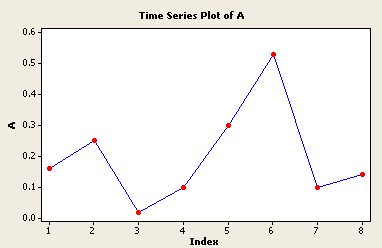 Slika 2. Dijagram Tabele takođe treba numerisati. Naslove tabela treba pisati fontom “Times New Roman“, veličine 12 pt, italik,  lijevo poravnate i postavljene iznad tabele, sa jednim praznim redom ispred i iza, kao na primjerima tabela 1. i tabela 2.Tabela 1. Stilovi editora jednačina MS Word.Tabela 2. Veličine slova editora jednačina MS Word.JEDNAČINEJednačine u tekstu treba centrirati, a broj jednačine treba staviti u zagrade i postaviti uz desnu marginu. Parametre editora jednačina (ako se koristi MS Word equation editor) postaviti kao u tabelama 1. i 2.Izgled jednačina će biti kao na primjeru jednačine (1):	                                               (1)dostavljanje rada u elektronskom oblikuStudent je obavezan da dostavi diplomski rad u elektronskom obliku na e-mail: biblioteka@stfdoboj.net. Neophodno je dostaviti kompletan diplomski rad isključivo u PDF ili DOC (Microsoft Word) formatu, kako bi rad bio pohranjen u arhivi fakulteta.Tehničko uputstvo, možete pronaći na web sajtu Saobraćajnog fakulteta na adresi http://www.stfdoboj.net zaključakU zaključku se rezimiraju osnovna saznanja do kojih je student došao prilikom izrade diplomskog rada i predlažu se moguća poboljšanja u oblasti koja je radom tretirana.literaturaZoran Ćurguz, "Fizika 1", Saobraćajni fakultet Doboj, 2017. (ovo je primjer citiranja knjige)M. Vukojevic, "Stolz-Karamata theorems, part II", Radovi Filozofskog fakulteta, vol.  2, Issue 14, pp. 33-41, Pale, 2012. (ovo je primjer citiranja rada iz časopisa)http://thermalscience.vinca.rs/pdfs/papers-2016/TSCI160614182C.pdf. (datum pristupa:____) (ovo je primjer citiranja rada sa interneta)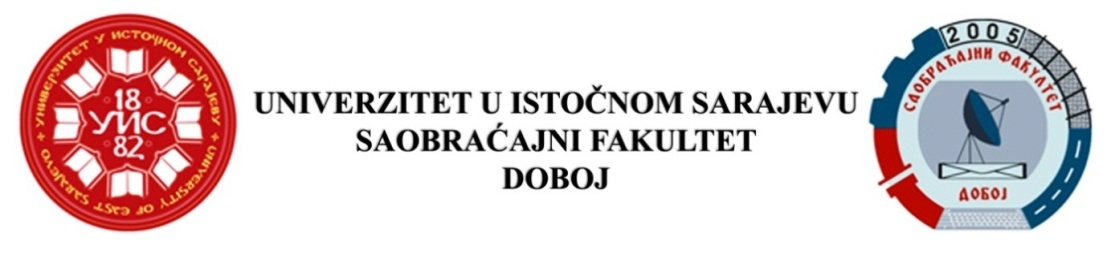 UNIVERZITET U ISTOČNOM SARAJEVUSAOBRAĆAJNI FAKULTETDOBOJ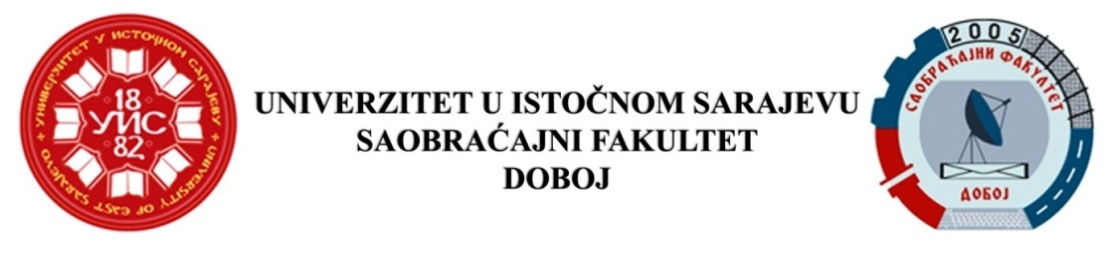 UNIVERZITET U ISTOČNOM SARAJEVUSAOBRAĆAJNI FAKULTETDOBOJ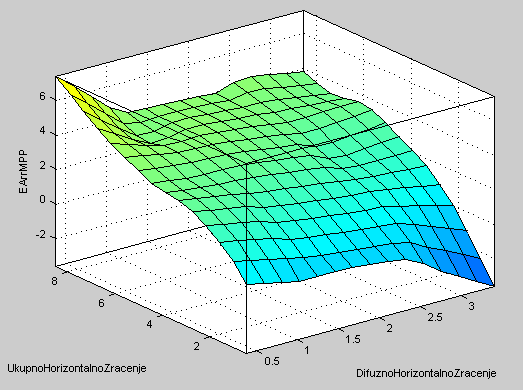 Slike uvjek uklopiti u tekst (ne ostavljati ih na kraju rada). Slike treba numerisati. Naslove slika pisati fontom “Times New Roman“, veličine 12 pt, italik. Slike i naslove slika treba centrirati ako zauzimaju cjelu širinu strane.Uže slike mogu se postaviti lijevo ili desno na stranici, a ostatak prostora popuniti tekstom, kao što je to urađeno sa slikom 1, lijevo od ovog teksta. Moguće je korišćenje i fotografija u boji, kao što je to urađeno sa slikama 1 i 2.Slika 1.  Površina zavisnostiStyleFontBoldItalicTextTimes New RomanNeNeFunctionTimes New RomanNeNeVariableTimes New RomanNeDAL.C. GreekSymbolNeNeU. C. GreekSymbolNeNeSymbolSymbolNeNeMatrix-VectorTimes New RomanDaNeNumberTimes New RomanNeNeFull12 ptSubscript/Superscript7 ptSub-Subscript/Superscript5 ptSymbol18 ptSub-symbol12 pt